Розробка уроку навчання грамотиу 1 класі«Закріплення звукових значень вивчених буквз використанням методів ейдетики»Виконала: Білокінь Наталія Олександрівна учитель початкових класів Сем’янівського НВК Полтавського районуТема. Закріплення звукових значень букви «це». Опрацювання казки «Родичі» та вірша В. Лучука «Уставати рано треба».Загальнопізнавальні цілі:повторити й закріпити знання учнів про вивчені звуки та букви;вдосконалювати навички виразного, правильного, свідомого читання шляхом опрацювання казки «Родичі» та вірша В. Лучука «Уставати рано треба»;активізувати пізнавальну діяльність за допомогою цікавих завдань;розвивати творчі здібності, мовлення, пам’ять;виховувати любов і шанобливе ставлення до природи, бажання більше читати, писати вірші, берегти своє здоров’я. Предметні компетентності:Початковий рівень:називає вивчені звуки та букви;впізнає перший і останній звуки у словах;розрізняє голосні й приголосні звуки за звучанням; поєднує окремі звуки у склад відповідної структури;читає поскладово запропоновані тексти.Середній рівень:вирізняє вивчені звуки та букви у мовному потоці;відтворює вірш за графічною схемою – піктограмами;складає загадки за таблицею-опорою зі слів, запропонованих учителемчитає правильно запропоновані тексти;.відповідає на запитання по змісту прочитаного.Достатній рівень:читає правильно та виразно запропоновані тексти;відповідає на запитання по змісту прочитаного;відтворює вивчені вірші, застосовуючи кінетичну пам'ять та піктограми;складає загадки за запропонованим алгоритмом;висловлює особисті враження та почуття.Високий рівень:читає правильно, виразно та свідомо запропоновані тексти;пропонує запитання для перевірки усвідомлення змісту прочитаного;пояснює значення нових слів, використовуючи опорні схеми;висловлює особисті враження та почуття;відтворює алгоритм складання загадок;активно добирає слова до «асоціативного куща»;складає власні загадки, пропонує свої таблиці-опори для складання загадок.Обладнання: звуковий запис морського прибою, таблиця з піктограмами, іграшковий мікрофон, макет потяга та «пасажирів» - літер, силуети тварин з анаграмами, кубик зі складами для чистомовки, фото із зображенням цирку, індивідуальні картки для вдосконалення навички читання із «Букварятка» з сюжетними малюнками, таблиця-опора «Складаємо загадку», набори предметних малюнків для складання загадок та математичної граматики, малюнки слів - «образів», таблиця «Асоціативний кущ» із зображенням сонця, зображення сонечок кожному учневі, індивідуальні набори геометричних фігур.Тип уроку: урок закріплення і застосування знань, умінь і навичок.Зміст уроку І. Організаційний момент. 1. Привітання- Добрий день, хлопчики та дівчатка. Час нашим гостям познайомитися з вами. Встаньте, дівчатка, чиї імена складаються із двох складів. Привітаємося з вами. Зараз встануть діти, у кого в іменах є м’який приголосний. Встаньте ті, у кого ім’я матусі починається на голосний. Всі піднялися? Промовимо разом слова про … По дорозі урочисто На колесах їде місто.У будинках - пасажири.Що за місто? Три-чотири… (Потяг)2. Ейдетика. Метод піктограм. (Другу строфу вірша діти згадують за складеною на минулому уроці опорою-піктограмою) Мчиться поїзд, розсипає Сяйво іскор вогняне.Щиро вдячні машиністу,Що у далеч нас везе.Дуже радісна дорогаПасажиру літ шести.Я знайомлюсь без тривоги З невідомими людьми.3. Вправа "Мікрофон". - Про що ви запитаєте незнайомих людей – гостей, що завітали на наш урок?  Запитайте, використовуючи слова: Що? Як? Чому?4. Гра «Збираємося у подорож»- Вас чекають пасажири на пероні. Допоможемо їм сісти у вагони! (Діти декламують хором веселі вірші про вивчені букви за малюнками «живих» літер Я, Ї, Ю, Є)а) Збіглися до букви ЯДружних ящірок сім’я.б) Каже Ї до їжака:                 - Випий трохи молока!в) В юрті буква Ю жила,    Юшку з сьомгою пила.г) Кажуть букві Є єноти:      - Є гітара в нас, є ноти!- Чому саме ці літери їдуть в одному потязі? Знайдіть спільне. (Ці букви можуть позначати два звуки).ІІ. Актуалізація опорних знань.Завдання з розвитку образного мовлення. Гра «Весела абетка».- Жителі веселого міста Алфавіт, яке ви створювали під час вивчення букв, пропонують нове завдання! Назвіть слова на дані літери, у яких є звук «це». (МОТОЦИКЛ, ВУЛИЦЯ, ВОДИЦЯ, СОНЦЕ, ПТИЦЯ, МОРКВИЦЯ)2.  Вправи на дихання.«Впіймайте комара».- На відстані витягнутих рук літає комар. Його необхідно впіймати, але так, щоб не злякати. Повільно зводьте руки (не злякайте комара), вимовляйте при цьому звук [з], [ц], вбийте комара, швидко розведіть руки в сторони, і відбудеться автоматичний видих.«Надування бульбашки».Давайте надуємо, а потім здуємо бульбашку.А тепер направимо бульбашку струменем повітря на гостей.Вправи на звуконаслідування.Відгадайте загадку:Народився двічі я:Знесла матінка мояЗолоте моє тільцеІ сказала: «Я є це!»Я сказав собі: «Я є!»Я Є ЦЕ – ім’я моє!Потім я в своїм яєчкуСам створив собі крилечка,Ніжки, очка я створивІ яєчко те розбив!Щоби вдруге народитисьІ до неба долетіти!Ким яєчко стало, діти?              (Пташенятком)Як «говорять» курчатка? (ці – ці – ці)Як кличуть їх люди? (ціп – ціп – ціп)Ейдетика. Кінетична пам'ять. «Оживлення» вірша.(Діти декламують вірш, супроводжуючи сказане рухами).У небі сонце золотеНеначе квіточка – цвіте,І чисті хмари понад намиЦвітуть ясними кольорами.І я усмішкою цвіту,Щодня ось трішечки росту,І вам кажу: «Я вас люблю!»Я ваші усмішки ловлю!ІІІ. Повідомлення теми і мети уроку.- Назвіть слова з буквою «це» у цьому вірші. (Сонце, цвіте). Сьогодні на уроці ми продовжуємо вивчати букву «це». Ми прочитаємо цікаву казку, складатимемо власні загадки, вивчимо вірш.IV. Вивчення нового матеріалу.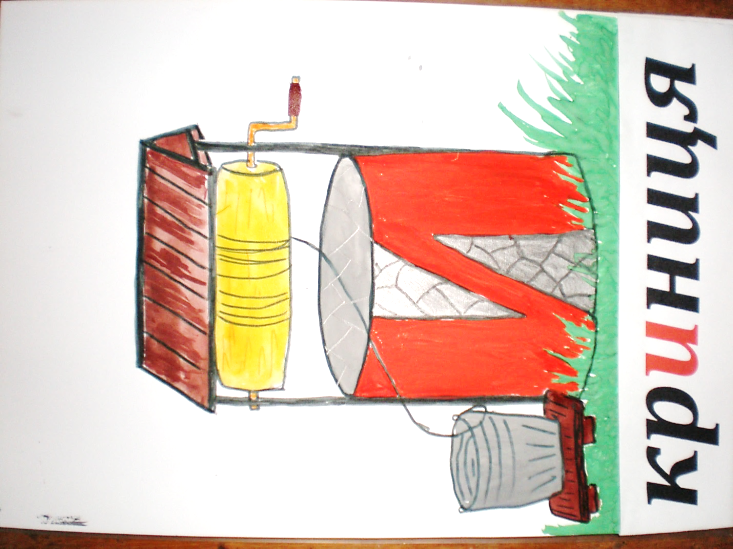 1. Вправи на дикцію. Чистомовка.Ця-ця-ця – по водицю пішла ки… ця.Цю-цю-цю – та й упала у крини… цю,Ці-ці-ці – плаває як у рі…ці. Ати-ати – біжить котик рятув… ати,Ста-ста-ста – витягати за хво… ста.2. Словникова робота. Ейдетика. Метод спирання на образ.- Поясніть значення слова криниця.- Проаналізуйте зображення слова.- Чому основою малюнка є буква И? (При написанні цього слова важливо вжити и, а не е)                           3. Вправи на розвиток свідомого читання. Аудіювання.Народна забавлянка «Пішла киця по водицю» Пішла киця по водицюТа й упала у криницю.Біжить котик рятувати,За вушечка витягати.Витяг кицю за вухаІ посадив, де сухо.(Діти читають текст самостійно, потім відповідають на запитання).Киця упала в калюжу. Так чи ні?Котик витяг кицю за вуха чи за хвостик?Що відбулося спочатку, а що – потім?4. Складання загадок за опорами.- Згадайте загадку, яку ми складали на минулому уроці. (На дошці зображення ДІДУСЯ, ДИТИНИ, КЛУБКА НИТОК)М’якеньке, з хвостиком, але не … клубочок ниток.З вусами, але не … дідусь.Любить гратися і пити молоко, але не … дитя. (КИЦЯ)Алгоритм для складання загадок:а) Прочитати ліву частину таблиці.б) Заповнити праву частину таблиці.в) Вставити слова-зв'язки «але не». - Давайте складемо загадку про КРИНИЦЮ!- А тепер відгадайте мої загадки. (Малюнки-відгадки на дошці).ЦУКОРБУРЯК- Складемо загадки за таблицею, використовуючи малюнки предметів. (На дошці зображення ОГІРКА, ОЛІВЦІВ, ДИНІ, ЛИМОНА, ШОКОЛАДУ)ЦУКЕРКАЦИБУЛЯ5. Словникова робота. Ейдетика. Метод спирання на образ.- Надрукуйте слово цибуля у своїх блокнотах.-  Уважно подивіться на малюнок цибулини. - Яка літера тут зображена? Чому саме вона? (Правопис букви и треба запам’ятати). 6. Математична граматика.- Розв’яжіть незвичайні приклади і відгадаєте заголовок казки, яку ми будемо читати сьогодні!ВІДРО – ПЕРШИЙ СКЛАД = РО ДИНЯ – ДРУГИЙ СКЛАД = ДИОЧІ – ПЕРШИЙ СКЛАД = ЧІ7. Робота з підручником. Казка «Родичі» (ст.114)а) ознайомлення зі змістом казки:- Які з рослин, що зображені на дошці, вирощують люди? (Цибуля, буряк)- Послухайте казку про ці рослини. Але у ній з’явиться іще одна дійова особа. Будьте уважні! (Читання кращим учнем).б) робота над усвідомленням змісту прочитаного:- Знайдіть власні назви. Чому ці слова написані з великої букви?- Скільки знаків питання  у тексті? Скільки знаків оклику?- Як потрібно читати речення з такими знаками?- Скільки тире, ком, крапок? в) читання “ланцюжком”; г) читання “дощиком”; ґ ) читання речень на одному диханні.8. Фізкультхвилинка.- Ви всі старалися. Навіть сонечко усміхнулося. (На дошці з’являється зображення сонця).  Де стоїть звук [ц] у слові «сонце»?  Встало вранці ясне сонце,                Встали – сіли, встали – сіли.  Зазирнуло у віконце.                         Бачте, як розвеселіли!  Ми до нього потяглися,                    Стало сонце танцювати,  За промінчики взялися.                     Нас до танцю закликати.  Будем дружно присідати,                 Нумо разом, нумо всі  Сонечко розвеселяти.                        Потанцюєм по росі! - Підійдіть до мене і отримайте маленьке сонечко!9. Робота з підручником. Вірш «Уставати рано треба» (ст.115)а) Робота з опорою.- Згадайте загадку, яку ми склали раніше. (Учитель показує зображення ЛАМПИ, ПІЧКИ, МАМИ)СОНЦЕб) Розповідь «Чому Сонце дуже важливе для життя на Землі?»- Все живе на землі жадає сонця. Сонцю посміхається ранок голубий. І все живе посміхається. Без сонечка ніхто не може жити. Коли надворі ясно, ми теж посміхаємось. Сонце дає життя рослинам, тваринам. Воно посилає нам тепло і світло.в) Ейдетика. Розвиток творчої уяви. Гра «Додай риму».  Чому пахнуть квіти?  Бо їм сонечко … світить.  Чого річка грає?  Бо їй сонце … сяє.  З чого раді діти?  Бо ростуть як … квіти.  Дітям добре жити –   З сонечком … дружити.       (М. Подолян)г) Технологія «Асоціативний кущ».- Від сонечка залежить життя на землі. Що саме зігріває сонце? Давайте розвеселимо маленьке сонечко, яке ви отримали. Для цього домалюйте на його промінцях предмети, які не змогли б жити без світла і тепла!ґ) читання вірша з підручника (ст.115)- читання учителем – гра «Додай риму»;-  читання «ланцюжком»;- «оживлення» вірша.V. Підсумок уроку1. Ейдетика. «Перевтілення» в образ. Гра «Якби я був…»- Уявіть себе…   сонечком, цукеркою, кицею тощо .2. Гра «Фотооко»- Швидко читаємо назви предметів з буквою «це», які є у нашій класній кімнаті і наклеюємо на ці предмети. Які предмети з буквою «це» є у вашій кімнаті?(Учитель демонструє картки зі словами: ЦИРКУЛЬ, ЗАЛІЗНИЦЯ, ЦИФРИ, ТАБЛИЦЯ тощо)3. Підсумкова бесіда:- З якою буквою ми подорожували на чарівному потязі?- Які вправи виконували?- Як складати загадки?- Які загадки ви запам’ятали? Розкажіть їх вдома рідним.Список використаних джерелГалина Іваниця. Малюй – пиши! Методичні рекомендації та орієнтовні розробки уроків з навчання грамоти. Книжка для вчителя. – Тернопіль : Мандрівець. – 2011.– 200 с.Ольга Гнатюк. Розумна абетка. – Донецьк : Глорія. – 2012. – 62 с.Ярешко Л. Є. Весела абетка. – Чернігів : Десна. – 1992. – 80 с.Нестандартні уроки навчання грамоти / упоряд. Тетяна Бишова, Ірина Стратілат. – К. : Шкільний світ, 2010. – 128 с.Усі уроки навчання грамоти. 1 клас. / упорядник О. Б. Полєвікова, О. М. Мачнева. – Х. : Вид.група «Основа», 2012 – 431 с.Антощук Євген Всеволодович. Учімося запам’ятовувати і пригадувати : Швидка пед. допомога від Укр. Школи ейдетики «Мнемозина». – К.: Вирій. 2007. – 156 с.Барташнікова І. А. Розвиток уяви і творчих здібностей у дітей 5–7 років. – Тернопіль : Богдан, 1998. – 85 с.Сходинками творчості. Методика ТРВЗ в початковій школі / Автори-упорядники: О. В.  Лесіна, В. П. Телячук. — Х. : Вид. група «Основа» : «Тріада+», 2007. — 112 с. — (Серія "Педагогічні інновації. Майстерня").Шаргіна Л. І. Технологія розвитку креативності / Лариса Шаргіна.— К. : Шк. Світ, 2010.— 160 с.— (Серія “Психологічна скарбничка”).Чекіна О. Ю. Інтегровані уроки в початковій школі. – Х. : Вид. група «Основа» : «Тріада+», 2007. – 192 с.Красоткіна Н. Г. Виховні заходи. 1-4 класи. – Тернопіль: Мандрівець, 2008. – 256 с.Інтерактивні уроки в початковій школі / Упорядник О. Контюк. – К. : Шкільний світ, 2007. – 128 с.Нетрадиційні уроки в початковій школі. 2 клас / Укладач Л. І. Нечволод. – Харків : ТОРСІНГ ПЛЮС, 2006. – 96 с.Марія Чумарна. Світ малого українця. Мовний розвиток дитини від 1 до 11 років. Авторська освітня технологія. – 160 с.Яке?Слова-зв’язкиЩо таке саме?дерев’яневусата.але не...стілецьгусіньглибоке, з водоюм’якенька.але не...озероперинкабуває у господарстві.але не...погрібЯке?Слова-зв’язкиЩо таке саме?білевусата.але не...сніггусіньсолодкем’якенька.але не...морозивоперинкадодають у чай.але не...лимонЯкий?Слова-зв’язкиЩо таке саме?червонийвусата.але не...помідоргусінькруглий чи овальнийм’якенька.але не...м’ячперинкакладуть у борщ.але не...капустаЯка?  Слова-зв’язкиЩо таке саме?різнобарвнавусата...як......але не...коробка олівцівгусіньсолодкам’якенька...як......але не...шоколадперинкалюблять діти...як......але не...мультикЯка?  Слова-зв’язки  Що таке саме?зеленавусата...як......але не...огірокгусіньжовта і круглам’якенька...як......але не...диняперинкакорисна при застуді...як......але не...лимонЩо робить?  Слова-зв’язки Який об’єкт робить так само?світить...як......але не...гріє...як......але не...перинкапестить діток...як......але не...